Bad Wildungen, 06.03.2020PersonalwechselNeuer stellvertretender Schulleiter für die Holzfachschule Bad WildungenZum 1. März 2020 wurde Andreas Bognanni zum neuen stellvertretenden Schulleiter der Holzfachschule Bad Wildungen ernannt.Der 54-jährige Diplom-Ingenieur (FH) Holztechnik ist seit 2014 als Lehrkraft für die Holzfachschule Bad Wildungen tätig. Dabei wird er vor allem bei der Tischlermeister-Fortbildung eingesetzt und ist dort für die Fachthemen Betriebsorganisation, Personalführung, CNC und Fensterbau verantwortlich.Als stellvertretender Schulleiter ist Bognanni nun der neue Fachvorgesetzte der Holzfachschul-Lehrerschaft sowie deren Ansprechpartner bei der Stundenplan-Gestaltung.Andreas Bognanni wurde Ende Februar 2020 im Rahmen einer Betriebsversammlung der Holzfachschule von Schulleiter Hermann Hubing und Csilla Klausner, Bereichsleiterin Personal und Finanzen, ernannt.FotoHolzfachschule_1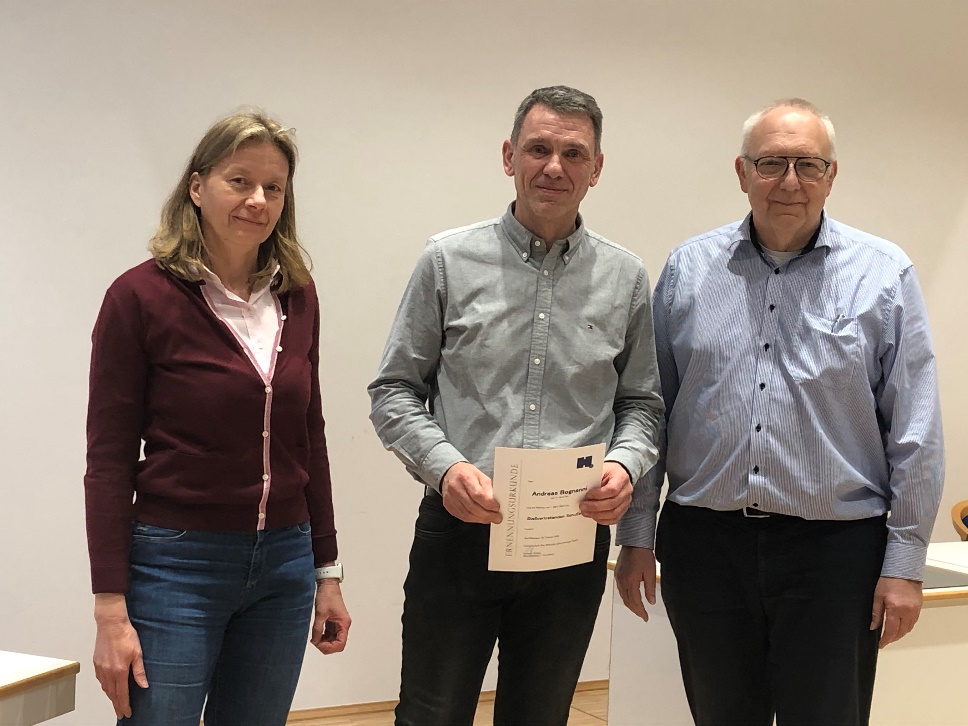 Bildunterschrift: Freuen sich über die Ernennung: Csilla Klausner (Bereichsleiterin Personal und Finanzen, l.) und Schulleiter Hermann Hubing (r.) gemeinsam mit Andreas Bognanni. (Foto: Holzfachschule BW)Kontakt
Matthias Nothnagel
Pressereferent
Tel.: 05621 / 7919-71
E-Mail: nothnagel@leben-raum-gestaltung.deHolzfachschule Bad Wildungen
Auf der Roten Erde 9
34537 Bad Wildungen